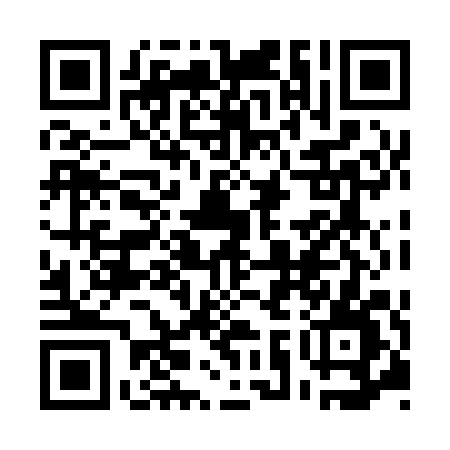 Prayer times for Basti Jalil Khan, PakistanWed 1 May 2024 - Fri 31 May 2024High Latitude Method: Angle Based RulePrayer Calculation Method: University of Islamic SciencesAsar Calculation Method: ShafiPrayer times provided by https://www.salahtimes.comDateDayFajrSunriseDhuhrAsrMaghribIsha1Wed4:135:3912:163:506:548:202Thu4:125:3812:163:506:558:203Fri4:115:3712:163:506:558:214Sat4:105:3612:163:506:568:225Sun4:095:3512:163:506:578:236Mon4:085:3512:163:506:578:247Tue4:075:3412:163:506:588:258Wed4:065:3312:163:506:588:259Thu4:055:3212:163:496:598:2610Fri4:055:3212:163:497:008:2711Sat4:045:3112:163:497:008:2812Sun4:035:3012:163:497:018:2913Mon4:025:3012:163:497:018:3014Tue4:015:2912:163:497:028:3015Wed4:005:2912:163:497:038:3116Thu3:595:2812:163:497:038:3217Fri3:595:2812:163:497:048:3318Sat3:585:2712:163:497:048:3419Sun3:575:2712:163:497:058:3520Mon3:565:2612:163:497:068:3521Tue3:565:2612:163:497:068:3622Wed3:555:2512:163:497:078:3723Thu3:545:2512:163:497:078:3824Fri3:545:2412:163:497:088:3925Sat3:535:2412:163:497:088:3926Sun3:535:2412:163:497:098:4027Mon3:525:2312:163:497:108:4128Tue3:525:2312:173:497:108:4229Wed3:515:2312:173:497:118:4230Thu3:515:2312:173:497:118:4331Fri3:505:2212:173:497:128:44